Вестник                        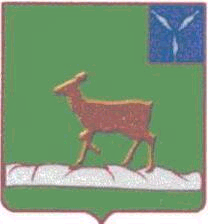 Ивантеевского муниципального районаофициальный  информационный бюллетеньот 27 июня 2022 года № 12 (152)Официальный сайт администрации Ивантеевского муниципального районаivanteevka.sarmo.ruПОСТАНОВЛЕНИЕОт    24.06.2022г    №   270                                                   с. ИвантеевкаО внесении изменений в приложение к  постановлениюадминистрации Ивантеевского муниципального района № 337 от 23.12.2016г «Об  утверждении административного регламента предоставления муниципальной услуги«Предоставление гражданам, имеющим трех и более детей, земельных участков в собственность бесплатно»В соответствии с Федеральным законом от 27 июля 2010 г. N 210-ФЗ "Об организации предоставления государственных и муниципальных услуг", Законом Саратовской области от 30.09.2014 года №119-ЗСО «О предоставлении гражданам, имеющим трех и более детей, в собственность бесплатно земельных участков, находящихся в государственной или муниципальной собственности», постановлением администрации Ивантеевского муниципального района от 11.04.2018г. № 218  "О Порядке разработки и утверждении административных регламентов предоставления муниципальных услуг", администрация Ивантеевского муниципального района Саратовской области ПОСТАНОВЛЯЕТ:      1. Внести изменения в приложение к постановлению администрации Ивантеевского муниципального района от 23.12.2016г.  № 337 «Предоставление гражданам, имеющим трех и более детей, земельных участков в собственность бесплатно», с учетом изменений  от 13.02.2019г № 97; от 28.06.2021г № 266; 12.05.2022 № 205:1.1. Пункт  2.6.1 дополнить подпунктом  2.6.1.8 следующего содержания:«2.6.1.8. Справка, содержащая сведения из реестра граждан, в отношении которых принято решение о постановке на учет в качестве лиц, имеющих право на предоставление денежной выплаты за счет средств областного бюджета взамен предоставления земельного участка в собственность бесплатно (далее - денежная выплата), либо в отношении которых принято решение о предоставлении денежной выплаты (далее - реестр денежных выплат), выданная органом исполнительной власти области, уполномоченным на ведение реестра денежных выплат.»;1.2. Пункт 2.6.2 дополнить подпунктом 2.6.2.8. следующего содержания:«2.6.2.8. Справка, содержащая сведения из реестра граждан, в отношении которых принято решение о постановке на учет в качестве лиц, имеющих право на предоставление денежной выплаты за счет средств областного бюджета взамен предоставления земельного участка в собственность бесплатно (далее - денежная выплата), либо в отношении которых принято решение о предоставлении денежной выплаты (далее - реестр денежных выплат), выданная органом исполнительной власти области, уполномоченным на ведение реестра денежных выплат.»;1.3. В пункте 2.6.3. слова «Документы, предусмотренные пунктами 2.6.1.6, 2.6.2.6 регламента, запрашиваются подразделением.», заменить на слова «Документы, предусмотренные пунктами 2.6.1.6, 2.6.1.8, 2.6.2.6, 2.6.2.8  регламента, запрашиваются подразделением.»;1.4. Пункт 2.11.1. дополнить подпунктом 2.11.1.5. следующего содержания:«Заявителю предоставлена денежная выплата в соответствии со статьей 12.1  Закона 119-ЗСО»;1.5. Пункт 2.11.5. дополнить подпунктом 2.11.2.7. следующего содержания:«Заявителю предоставлена денежная выплата в соответствии со статьей 12.1  Закона 119-ЗСО».2. Приложение, указанное в п.1 настоящего постановления изложить в новой редакции с учетом внесенных изменений.3. Опубликовать настоящее постановление в официальном информационном бюллетене «Вестник Ивантеевского муниципального района» и разместить на официальном сайте администрации Ивантеевского муниципального района.4. Контроль за исполнением настоящего постановления оставляю за собой.Глава   Ивантеевскогомуниципального района  Саратовской области                                                                В.В. БасовПОСТАНОВЛЕНИЕОт    24.06.2022г    №   271                                                   с. ИвантеевкаОб утверждении административного регламентапредоставления муниципальной услуги«Предоставление водных объектов, находящихся в муниципальной собственности Ивантеевскогомуниципального района Саратовской области и Ивантеевского муниципального образованияИвантеевского муниципального района Саратовской области, в пользование на основании договоров водопользования»В соответствии с Федеральным законом от 27 июля 2010 г. N 210-ФЗ "Об организации предоставления государственных и муниципальных услуг", постановлением администрации Ивантеевского муниципального района от 11.04.2018г. № 218 "О Порядке разработки и утверждении административных регламентов предоставления муниципальных услуг", положениями Водного кодекса Российской Федерации, Администрация Ивантеевского муниципального района Саратовской области, ПОСТАНОВЛЯЕТ:1. Утвердить административный регламент предоставления муниципальной услуги «Предоставление водных объектов, находящихся в муниципальной собственности Ивантеевского муниципального района Саратовской области и Ивантеевского муниципального образования Ивантеевского муниципального района Саратовской области, в пользование на основании договоров водопользования» (приложение).2. Опубликовать настоящее постановление в официальном информационном бюллетене «Вестник Ивантеевского муниципального района» и разместить на официальном сайте администрации Ивантеевского муниципального района.3. Контроль за исполнением настоящего постановления оставляю за собой.Глава Ивантеевскогомуниципального района                                                                                    В.В. БасовУтвержден  постановлением администрации Ивантеевского муниципального районаСаратовской области                                                                            от__24.06.2022г__2022 № _271_Административный регламентпредоставления муниципальной услуги «Предоставление водных объектов или их частей,  находящихся в собственности Ивантеевского муниципального района Саратовской области, в пользование на основании договоров водопользования»1. Общие положения1.1. Предмет регулирования административного регламента1.1.1. Настоящий административный регламент устанавливает порядок предоставления муниципальной услуги «Предоставление водных объектов, находящихся в муниципальной собственности Ивантеевского муниципального района Саратовской области и Ивантеевского муниципального образования, в пользование на основании договоров водопользования» (далее по тексту – Услуга) и стандарт предоставления Услуги, включая сроки и последовательность административных процедур и административных действий администрации Ивантеевского муниципального района Саратовской области,  при предоставлении Услуги на территории Ивантеевского муниципального района.Услуга предоставляется администрацией Ивантеевского муниципального района Саратовской области, (далее Администрация).1.1.2. Предоставление Услуги включает в себя следующие административные процедуры:1) регистрация заявления;2) рассмотрение представленных документов;3) принятие решения о предоставлении (отказе в предоставлении) Услуги;4)  выдача результата предоставления Услуги.  	1.1.3. Блок-схема предоставления Услуги приведена в приложении № 10 к настоящему регламенту.1.2. Описание заявителей при предоставлении Услуги1.2.1. Заявителями при предоставлении Услуги являются:1) физические лица;2) юридические лица (за исключением государственных органов и их территориальных органов, органов государственных внебюджетных фондов и их территориальных органов, органов местного самоуправления);3) индивидуальные предприниматели.1.2.2. От имени заявителей, указанных в пункте 1.2.1 настоящего регламента, вправе выступать:1) законные представители;2) представители, действующие на основании доверенности.1.3. Порядок информирования о предоставлении муниципальной услуги.Прием заявителей производится специалистом администрации Ивантеевского муниципального района в соответствии с графиком работы (кроме  выходных  и праздничных дней).График работы:Телефон администрации: 8(84579) 5-16-33Официальный сайт администрации: http://.ivanteevka.sarmo.ru/,Адрес электронной почты Администрации: iva_omo@rambler.ruИнформация о порядке оказания и ходе предоставления муниципальной услуги является бесплатной и может быть получена непосредственно в Администрации, а также с использованием средств телефонной связи, электронного информирования (в том числе с использованием федеральной государственной информационной системы «Единый портал государственных и муниципальных услуг (функций)») и электронной техники, посредством публикации в средствах массовой информации.Информация о муниципальной услуге предоставляется по следующему адресу: Администрация Ивантеевского муниципального района Саратовской области, 413950, Саратовская область, Ивантеевский район, с. Ивантеевка, ул. Советская, д.14.- на официальном сайте Администрации  http://.ivanteevka.sarmo.ru/,- на  Едином портале государственных и муниципальных услуг (функций) www.gosuslugi.ru в объеме, предусмотренном постановлением Правительства РФ от 24.10.2011  №861 «О федеральных государственных информационных системах, обеспечивающих предоставление в электронной форме государственных и муниципальных услуг».- в государственном автономном учреждении Саратовской области «Многофункциональный центр предоставления государственных и муниципальных услуг» (далее – МФЦ).Информирование в форме консультирования заинтересованных лиц осуществляется специалистом администрации Ивантеевского муниципального района при личном контакте с заинтересованным лицом, а также с использованием почтовой и телефонной связи, в рабочее время. В администрации Ивантеевского муниципального района по следующим вопросам:- по перечню документов, необходимых для предоставления муниципальной услуги;- по правильности оформления документов, необходимых для предоставления муниципальной услуги;- по источнику получения документов, необходимых для предоставления муниципальной услуги (орган или организация и их местонахождение);- по времени и месту приема и выдачи документов;- по срокам предоставления муниципальной услуги.1.3.2. Информирование о правилах предоставления муниципальной услуги проводится в форме консультирования (индивидуального информирования) и публичного информирования. Информирование осуществляется на русском языке.Информирование о правилах предоставления муниципальной услуги заявитель может получить:- лично;- по телефону;- посредством почты, в том числе электронной;- посредством информационных стендов, расположенных в администрации;- посредством публикаций в средствах массовой информации;- посредством публикаций на официальном сайте администрации в информационно - телекоммуникационной сети «Интернет»- с использованием  Единого портала.1.3.3. Информирование о правилах предоставления муниципальной услуги осуществляется специалистами, ответственными за предоставление муниципальной услуги,  по следующим вопросам:- о месте нахождения администрации, режиме работы, справочных телефонах, адресе страницы администрации  в телекоммуникационной сети интернет, адресе электронной почты администрации;- о нормативных правовых актах, регламентирующих оказание муниципальной услуги;- о перечне документов, представление которых необходимо для оказания муниципальной услуги;- о ходе предоставления муниципальной услуги и исполнения отдельных административных процедур;- о сроках предоставления муниципальной услуги;- о перечне оснований для отказа в  предоставлении земельного участка в собственность бесплатно;- о перечне оснований для возврата заявления о  предоставлении земельного участка в собственность бесплатно;- о перечне лиц, ответственных за предоставление муниципальной услуги;- по иным вопросам, связанным с предоставлением муниципальной услуги.В любое время с момента приема документов заявитель имеет право на получение сведений о прохождении процедуры предоставления муниципальной услуги посредством телефонной связи, информационно - телекоммуникационной сети «Интернет», электронной почты, а также при личном контакте со специалистами.Информирование заявителя о ходе предоставления муниципальной услуги через Единый портал осуществляется путем направления соответствующего уведомления в личный кабинет заявителя на Едином портале. Уведомление о ходе предоставления муниципальной услуги направляется администрацией не позднее дня завершения выполнения административной процедуры.Консультирование о правилах предоставления муниципальной услуги должно проводиться с использованием официально-делового стиля речи. Специалист, ответственный за информирование, принимает все необходимые меры для предоставления полного и оперативного ответа на поставленные вопросы.Ответ на телефонный звонок должен начинаться с информации о наименовании органа, в который позвонил гражданин, фамилии, имени, отчестве и должности специалиста, принявшего телефонный звонок.При невозможности специалиста, принявшего телефонный звонок, самостоятельно ответить на поставленные вопросы телефонный звонок должен быть переадресован (переведен) другому специалисту или же обратившемуся гражданину должен быть сообщен телефонный номер, по которому можно получить необходимую информацию.Ответ на устное обращение предоставляется незамедлительно после обращения.Если для подготовки ответа требуется продолжительное время, специалист, ответственный за информирование, может предложить заявителю обратиться за необходимой информацией в письменном виде либо предложить повторное консультирование по телефону через определенный промежуток времени, а также получить разъяснения путем ответного звонка специалиста, ответственного за информирование.Ответ на письменное обращение направляется по почте в срок, не превышающий 30 календарных дней со дня регистрации  письменного обращения	в администрации, время телефонного разговора 	не должно превышать 15 минут.Консультации и справки в объеме, предусмотренном Административным регламентом, предоставляются специалистами администрации Ивантеевского муниципального образования в течение всего срока предоставления муниципальной услуги.Публичное письменное информирование осуществляется путем публикации информационных материалов о правилах предоставления муниципальной услуги в средствах массовой информации, на Едином портале, в информационно-телекоммуникационной сети «Интернет», в том числе на официальном сайте администрации Ивантеевского муниципального района в информационно-телекоммуникационной сети «Интернет».На информационном стенде в помещении администрации, на официальном сайте администрации в информационно-телекоммуникационной сети «Интернет»  размещаются:- информация о порядке предоставления муниципальной услуги в текстовом виде и (или) в виде блок-схемы, отображающей алгоритм прохождения административных процедур, сроки их исполнения;- информация о перечне документов, необходимых для предоставления муниципальной услуги, и требования, предъявляемые к этим документам;- информация о месте размещения специалистов и режиме приема ими заявлений; - информация о месте нахождения, графике (режиме) работы, номерах телефонов и адресах электронной почты;- основания для отказа в предоставлении муниципальной услуги;- основания для возврата заявления;- порядок информирования о ходе предоставления муниципальной услуги;- образцы оформления документов, необходимых для предоставления муниципальной услуги;- бланк заявления о предоставлении муниципальной услуги:- информация о порядке получения консультаций;- информация о порядке обжалования решений, действий или (бездействия) лиц, ответственных за предоставление муниципальной услуги.Информационный стенд с материалами расположен в холле администрации.В рамках предоставления муниципальной услуги заявителю обеспечивается возможность осуществить запись на прием по телефону или через Единый портал, выбрав удобные для него дату и время приема.При осуществлении записи на прием  администрация  не вправе требовать от заявителя совершения иных действий, кроме прохождения процедуры идентификации и  аутентификации и указания цели приема.Запись на прием должна осуществляться посредством интерактивного сервиса Единого портала, который в режиме реального времени отражает расписание работы администрации или уполномоченного сотрудника на конкретную дату с указанием свободных интервалов для записи.Сотрудник администрации в течение 1 рабочего дня отправляет в личный кабинет заявителя на Едином портале уведомление о записи на прием либо уведомление о необходимости указания цели приема.2. Стандарт предоставления Услуги2.1. Общие положения2.1.1. Полное наименование муниципальной услуги: «Предоставление водных объектов, находящихся в   собственности Ивантеевского муниципального района, в пользование на основании договоров водопользования»  для:1) забора (изъятия) водных ресурсов из поверхностных водных объектов;2) использования акватории водных объектов, в том числе для рекреационных целей;	2.2. Перечень документов, необходимых для предоставления Услуги2.2.1. Для получения Услуги  заявитель обязан представить следующие документы:2.2.1.1. Документ, удостоверяющий личность (оригинал или нотариально заверенная копия), документы, подтверждающие полномочия лица, обратившегося с заявлением от имени заявителя (оригинал, нотариально заверенная копия или копия доверенности, заверенная в соответствии с частью 2 статьи 185 Гражданского кодекса РФ).  2.2.1.2. Заявление о предоставлении водного объекта в пользование (примерная форма заявления указана в приложении № 1 к настоящему административному регламенту), которая должна содержать:- сведения о заявителе;- полное или сокращенное наименование и организационно-правовую форму, место нахождения, банковские реквизиты для юридического лица;- фамилию, имя, отчество, место регистрации (жительства), данные документа, удостоверяющего личность – для физического лица или индивидуального предпринимателя;- наименование и место расположения водного объекта;- обоснование вида, цели и срока водопользованияКопии документов, предусмотренных подпунктами 1, 4, 8, 10 пункта 2.2.1.3  Регламента, представляются с предъявлением оригинала, если копии не засвидетельствованы в нотариальном порядке.В документах допускается использование факсимильного воспроизведения подписи с помощью средств механического или иного копирования, электронной подписи либо иного аналога собственноручной подписи.Заявитель вправе представить иные документы и предложения по условиям договора водопользования дополнительно к заявлению, документам и материалам.2.2.2. Для получения Услуги заявитель вправе представить самостоятельно:2.2.3. Заявитель может представить документы, указанные в пунктах 2.2.1, 2.2.2, настоящего регламента, следующими способами:1) по почте ценным письмом с уведомлением о вручении и описью вложения;2) посредством личного обращения;3) в электронной форме.При личном обращении заявитель подает заявление и документы, перечисленные в пункте 2.2.1, 2.2.2 настоящего регламента, управляющему делами администрации.Сотрудник администрации Ивантеевского муниципального района не вправе требовать от заявителя:- предоставления документов и информации или осуществления действий, предоставление которых не предусмотрено нормативными правовыми актами, регулирующими отношения, возникающие в связи с предоставлением муниципальной услуги;- предоставления документов и информации, которые находятся в распоряжении органов, предоставляющих муниципальную услугу, иных государственных органов, органов местного самоуправления, организаций, в соответствии с нормативными правовыми актами Российской Федерации, нормативными правовыми актами субъектов Российской Федерации, муниципальными правовыми актами.2.2.4. Заявитель после предоставления документов вправе отказаться от предоставления Услуги. Отказ оформляется письменно в произвольной форме и представляется в Администрацию.2.2.5. Исчерпывающий перечень оснований для  отказа в приёме документов необходимых для предоставления  муниципальной услуги2.2.5.1. Предоставление  заявителем документов, содержащих ошибки или противоречивые сведения, не позволяющие установить запрашиваемую информацию.2.2.5.2. Подача заявления лицом, не уполномоченным совершать такого рода действия.2.2.5.3. Направление документов в орган местного самоуправления, не уполномоченный на выдачу решений.2.2.5.4. Максимальный срок выполнения действия составляет 3 дня.2.3. Срок предоставления Услуги	2.3.1. Сроки выполнения отдельных административных процедур и действий:2.3.1.2. При заключении договора водопользования право, на заключение которого не приобретается на аукционе:1) регистрация заявления в день поступления документов в Администрацию  (1 рабочий день);2) рассмотрение заявления и представленных к нему документов для предоставления права пользования водным объектом  или его частью на основании договора водопользования в течение 55 рабочих дней с момента регистрации заявления; 3) оформление договора водопользования в 2 экземплярах (примерная форма договора указана в приложении № 5 к настоящему регламенту) и после подписания указанного договора главой Ивантеевского  муниципального района направление его заявителю на подпись непосредственно или направление его письмом с уведомлением о вручении в течение 4 рабочих дней;4) при признании невозможным использования водного объекта для заявленной цели направляет заявителю мотивированный отказ в предоставлении водного объекта для заявленной цели (об отказе в предоставлении Услуги) - в течение 59 рабочих дней после регистрации заявления;5) направление договора водопользования  на государственную регистрацию в государственном водном реестре в течение 5 рабочих дней со дня получения от заявителя двух экземпляров подписанного договора водопользования.2.3.1.3. При заключении договора водопользования право, на заключение которого приобретается на аукционе (при подаче заявления для использования акватории водного объекта, в том числе для рекреационных целей):1) регистрация заявления в день поступления документов в Администрацию  (1 рабочий день);2) рассмотрение заявления и представленных к нему документов и принятие решения о проведении аукциона в течение 10 дней с момента регистрации заявления в Администрации;3) организация и проведение аукциона, опубликование извещения в официальном печатном издании, обеспечивающем публикацию информации о проведении аукциона, размещение документации в сети Интернет не позднее 60 дней до начала проведения аукциона на официальном сайте в сети Интернет или опубликования в официальном печатном издании;4) если документы от претендентов не поступили, в течение 5 дней с даты окончания срока подачи документов оформляется 2 экземпляра договора и после подписания указанного договора главой Ивантеевского муниципального района направление его заявителю на подпись непосредственно или направление его письмом с уведомлением о вручении;7) если аукцион состоялся, подготовка и подписание договора водопользования главой Ивантеевского муниципального района в течение 3 рабочих дней и  передача победителю аукциона, одного экземпляра протокола аукциона и договора для его подписания;8) подписание договора водопользования победителем конкурса в течение 10 рабочих дней с даты подписания протокола аукциона;9) направление договора водопользования  на государственную регистрацию в государственном водном реестре в течение 5 рабочих дней со дня получения от заявителя двух экземпляров подписанного договора водопользования.2.1.1.4.Отказ в предоставлении водного объекта в пользование (об отказе в предоставлении Услуги)  в течение 55 рабочих дней.2.3.2. При непредставлении заявителем документов, предусмотренных пунктом 2.2.2 настоящего регламента, срок предоставления Услуги увеличивается на срок запроса Администрацией необходимых документов.2.3.3. Максимальный срок ожидания в очереди  при подаче заявления и прилагаемых к нему документов для предоставления Услуги и при получении документов, являющихся результатом предоставления Услуги, не должен превышать  15 минут.2.4. Основания для отказа в предоставлении Услуги2.4.1. Основанием для отказа в предоставлении Услуги  является:1) документы представлены с нарушением требований, установленных Правилами подготовки и заключения договора водопользования;2) получен отказ федеральных органов исполнительной власти( их территориальных органов), в согласовании условий водопользования;3) право пользования частью водного объекта, указанной в заявлении, предоставлено другому лицу, либо водный объект, указанный в заявлении, представлен в обособленное водопользование;4) использование водного объекта в заявительных ценах запрещено или ограничено в соответствии с законодательством Российской Федерации. 2.4.2. В случае, когда право на заключение договора водопользования приобретается на основании аукциона, в предоставлении муниципальной услуги заявителю может быть отказано также в случае:1) принятия Комиссией по проведению аукциона решения об отказе в допуске заявителя к участию в аукционе;2) признания победителем аукциона иного заявителя;	3) признания аукциона несостоявшимся.2.5. Плата, взимаемая с заявителя при предоставлении Услуги2.5.1. За предоставление Услуги плата не взимается.2.6. Результаты предоставления Услуги2.6.1. Результатом предоставления Услуги являются:1) выдача зарегистрированного в государственном реестре договора водопользования; 2) выдача заявителю мотивированного отказа в заключении договора водопользования (примерная форма мотивированного отказа указана в приложении № 9 к настоящему регламенту).2.7. Требования к местам, предназначенным для предоставления муниципальной услуги.Рабочие места специалистов, предоставляющих муниципальную услугу, оборудуются необходимой мебелью, персональными компьютерами и другой оргтехникой, позволяющей организовать предоставление муниципальной услуги в полном объеме.           Места для написания письменных обращений оборудуются стульями и столами, с размещенными на них образцами написания обращений, необходимыми канцелярскими принадлежностями. 	В целях обеспечения конфиденциальности сведений о гражданах, главой муниципального района  одновременно ведется прием только одного гражданина, за исключением случаев коллективных обращений. 	В местах предоставления Муниципальной услуги предусматривается оборудование доступных мест общественного пользования (туалетов).           Пути  движения  к  входу  в  здание (при  их  наличии),  вход  в здание, пути движения  к  местам  ожидания,  информирования  и  оказания  услуги, равно как и сами  места ожидания,  информирования  услуги, оборудуются в соответствии с требованиями  строительных  норм  и  правил,  обеспечивающих  доступность  для  инвалидов  и  маломобильных  групп населения:-   транспортная доступность к местам предоставления муниципальной услуги;- беспрепятственный  доступ  к  местам  предоставления  услуги  для  маломобильных  групп  граждан (входы  в  помещения оборудуются  пандусами,  расширенными  проходами,  позволяющими  обеспечить  беспрепятственный  доступ  маломобильных  групп  граждан, включая  инвалидов,  использующих  кресла-коляски);- оборудование мест для беспрепятственной парковки автотранспортных  средств,  в  том  числе  не  менее 1 – для  транспортных  средств  инвалидов; - возможность получать Муниципальную услугу своевременно и в соответствии со стандартом предоставления Муниципальной услуги;  - возможность получать полную, актуальную и достоверную информацию о порядке предоставления Муниципальной услуги, в том числе с использованием информационно-коммуникационных технологий.2.8. Показатели доступности и качества Услуги2.8.1. Показателями доступности Услуги являются:1) предоставление заявителям информации о правилах предоставления Услуги в соответствии с подразделом 1.3 настоящего регламента;2) обеспечение заявителям возможности обращения за предоставлением Услуги через представителя;3) обеспечение заявителям возможности взаимодействия с органом Администрации, предоставляющим Услугу, в электронной форме через Единый портал государственных и муниципальных услуг (функций):- размещение на Едином портале государственных и муниципальных услуг (функций) форм документов, необходимых для предоставления Услуги и обеспечение возможности их копирования и заполнения в электронной форме;- обеспечение заявителям возможности осуществлять с использованием Саратовского регионального портала государственных и муниципальных услуг и Единого портала государственных и муниципальных услуг (функций) мониторинг хода движения дела заявителя;- обеспечение заявителям возможности получения результатов предоставления Услуги в электронной форме на Едином портале государственных и муниципальных услуг (функций);4) безвозмездность предоставления Услуги.2.8.2. Показателями качества Услуги являются:1) отсутствие случаев нарушения сроков при предоставлении Услуги;2) отсутствие случаев удовлетворения в досудебном, судебном порядке заявлений заявителей, оспаривающих действия (бездействие) сотрудников администрации Ивантеевского муниципального  района, предоставляющего Услугу.3. Административные процедурыРешение о предоставлении Услуги принимает глава Ивантеевского муниципального района.Процедура по предоставлению Услуги включает в себя следующие административные действия:- регистрация заявления;- рассмотрение представленных документов;при заключении договора водопользования право, на заключение которого не приобретается на аукционе:- принятие решения о предоставлении (отказе в предоставлении) Услуги;- подготовка и подписание договора водопользования сторонами; при заключении договора водопользования право, на заключение которого приобретается на аукционе:- рассмотрение представленных документов;- принятие решения о предоставлении (отказе в предоставлении) Услуги;- принятие решения о проведении аукциона;- организация и проведение аукциона;- подготовка и подписание договора водопользования сторонами;- государственная регистрация договора водопользования в государственном водном реестре; - выдача результата предоставления Услуги.3.1. Регистрация заявления3.1.1. Сотрудник администрации Ивантеевского муниципального района, ответственный за прием и регистрацию документов, производит прием заявления с приложением документов лично от заявителя или его законного представителя.В ходе приема заявления и прилагаемых к нему документов сотрудник осуществляет их проверку на:- соответствие заявителя требованиям, указанным в подразделе 1.2 настоящего регламента;- оформление заявления в соответствии с Постановлением Правительства Российской Федерации от 12.03.2008 № 165 «О подготовке и заключении договора водопользования» и Приказом МПР России от 23.04.2008 № 102 «Об утверждении формы заявления о предоставлении водного объекта в пользование»; при предоставлении акватории водного объекта, в том числе для рекреационных целей, в случае если предусматривается разметка границ акватории водного объекта, размещения на ней зданий, строений, плавательных средств, других объектов и сооружений, а также в случаях, предусматривающих иное обустройство акватории водного объекта заявление предоставляется по форме, утвержденной Приказом МПР России от 22 октября 2018г. №533 «Об утверждении формы заявления о предоставлении акватории водного объекта в пользование»;- комплектность представленных документов в соответствии с пунктами 2.2.1, 2.2.2 настоящего регламента (в случае если заявитель представил только те документы, которые указаны в пункте 2.2.1 настоящего регламента, администрация Ивантеевского муниципального района запрашивает недостающую информацию в соответствии со ст. 6 Федерального закона от 27 июля 2010 года  № 210-ФЗ «Об организации предоставления государственных и муниципальных услуг»);- отсутствие в заявлении и прилагаемых к нему документах неоговоренных исправлений, серьезных повреждений, не позволяющих однозначно истолковать их содержание, подчисток либо приписок, зачеркнутых слов;- отсутствие  в заявлении и прилагаемых к нему документах записей, выполненных карандашом.При установлении фактов несоответствия заявления и прилагаемых к нему документов установленным требованиям сотрудник уведомляет заявителя о наличии препятствий для регистрации, объясняет заявителю содержание выявленных недостатков и предлагает принять меры по их устранению.После проверки документов, если нет оснований для отказа в приеме документов в соответствии с  пунктом 2.3.1 настоящего регламента, сотрудник на лицевой стороне в левом нижнем углу заявления ставит отметку (свою подпись, расшифровку подписи и дату) о соответствии документов предъявляемым настоящим пунктом требованиям, после чего заявление регистрируется сотрудником Администрации в журнале входящих документов и на заявлении ставится номер и дата регистрации. Заявителю выдается расписка о принятии заявления и прилагаемых к нему документов. 3.1.2. Заявитель может направить заявление и прилагаемые к нему документы почтовым отправлением с описью вложения, по электронной почте. Сотрудник администрации Ивантеевского муниципального района производит прием заявления с прилагаемыми документами, после чего заявление регистрируется в электронной базе данных входящих документов и на заявлении ставится номер и дата регистрации. 3.2. Рассмотрение представленных документов3.2.1. После регистрации заявления ответственный исполнитель в течение 3 рабочих дней со дня регистрации заявления проводит проверку представленных документов. 3.2.2. Если имелись основания для отказа в приеме заявления, но заявитель настаивал на его принятии либо заявление поступило по почте, электронной почте, сотрудник администрации Ивантеевского муниципального района в течение 3 рабочих дней после регистрации заявления направляет заявителю письменное уведомление об отказе в рассмотрении заявления с указанием причин отказа и возможностей их устранения, которое подписывается ответственным исполнителем. Уведомление об отказе в рассмотрении заявления передается лично заявителю или его представителю либо направляется заявителю по почте по адресу, указанному в заявлении.3.3. Принятие решения о предоставлении (отказе в предоставлении) Услуги3.3.1. В случае соответствия представленных документов всем требованиям, установленным настоящим регламентом, сотрудник (ответственный исполнитель) администрации Ивантеевского муниципального района:1) оценивает их полноту и достоверность, а также проверяет расчеты параметров водопользования и размера платы за пользование водным объектом;2) определяет условия использования водного объекта по согласованию с заинтересованными исполнительными органами государственной власти и органами местного самоуправления; 3) оценивает возможность использования водного объекта для заявленной цели.4) при признании возможным использования водного объекта:3.3.2. При заключении договора водопользования право, на заключение которого не приобретается на аукционе (в случае, если целью водопользования, указанной в заявлении,  является забор (изъятие) водных ресурсов из поверхностных водных объектов:- оформляет в двух экземплярах договор водопользования и после подписания указанного договора главой Ивантеевского муниципального района представляет его заявителю на подпись непосредственно или направляет письмом с уведомлением о вручении.3.3.3. При заключении договора водопользования право, на заключение которого приобретается на аукционе (в случае, когда целью водопользования, указанной в заявлении, является использование акватории водного объекта, в том числе для рекреационных целей):- принимает решение о проведении аукциона в соответствии с Правилами проведения аукциона по приобретению права на заключение договора водопользования, утвержденными Постановлением Правительства Российской Федерации от 14 апреля 2007 г. № 230;- обеспечивает размещение на своем официальном сайте в сети Интернет или опубликование в официальном печатном издании сообщения о приеме документов от других претендентов на предоставление в пользование акватории водного объекта, указанной заявителем в представленных им документах; - организация и проведение аукциона;- подписание договора водопользования подготовленного в порядке, установленном Правилами подготовки и заключения договора водопользования, право на заключение которого приобретается на аукционе, утвержденными Постановлением Правительства Российской Федерации от 14 апреля 2007 г. № 230. Непредставление заявителем в указанный срок подписанного им договора водопользования или извещения об отказе от подписания договора водопользования признается отказом заявителя от заключения договора водопользования.В случае если заинтересованные исполнительные органы государственной власти в течение пятнадцати календарных дней с момента направления им подготовленных пакетов документов с сопроводительными письмами не представили предложения, должностное лицо, ответственное за рассмотрение принятых документов в уполномоченном органе, вправе перейти к окончательному формированию условий использования водного объекта без получения соответствующих согласований.3.3.4. В случаях, установленных в пункте 2.4. настоящего регламента, сотрудник Администрации подготавливает мотивированный отказ в предоставлении водного объекта в пользование, который подписывает глава Ивантеевского муниципального района Саратовской области. Мотивированный отказ с приложением предоставленных заявителем документов передается заявителю непосредственно или высылается по указанному заявителем почтовому адресу с уведомлением о вручении. 	Договор водопользования вступает в силу с момента его государственной регистрации в государственном водном реестре.3.4. Направление принятого решения о предоставлении водного объекта в пользование на государственную регистрацию в государственном водном реестре3.4.1 Ответственный исполнитель Администрации, в течение пяти рабочих дней с момента подписания договора водопользования вносит подписанный договор водопользования на регистрацию в государственном водном реестре и в последующем направляет зарегистрированный договор водопользования заявителю.3.4.2 Государственная регистрация договора водопользования в государственном водном реестре осуществляется в соответствии с Правилами оформления государственной регистрации в государственном водном реестре договоров водопользования, решений о предоставлении водных объектов в пользование, перехода прав и обязанностей по договорам водопользования, прекращения договоров водопользования, утвержденными Приказом МПР России от 22 августа 2007 г. № 216.3.5. Выдача результата предоставления Услуги заявителюДоговор водопользования выдается заявителю (его представителю) лично либо направляется по почте заказным письмом по адресу, указанному в заявлении, по электронной почте в течение трёх рабочих дней после получения договора водопользования, зарегистрированного в государственном водном реестре. При получении результата предоставления Услуги заявитель расписывается на документе, который остается в Администрации и ставит дату получения.При отправке по почте результата предоставления Услуги сотрудник Администрации подшивает в дело экземпляр почтового уведомления с отметкой о вручении.4. Порядок и формы контроля за предоставлением  муниципальной услуги 4.1. Текущий контроль за соблюдением последовательности действий, определенных административными процедурами по предоставлению муниципальной услуги, и принятием решений специалистами осуществляет  специалист, ответственный за организацию работы по предоставлению муниципальной услуги и глава Ивантеевского муниципального района.4.2. Текущий контроль осуществляется путем проведения специалистом, ответственным за организацию работы по предоставлению муниципальной услуги, проверок соблюдения и  исполнения специалистами действующего законодательства.4.3. Должностные лица администрации Ивантеевского муниципального района несут ответственность за несвоевременное и некачественное предоставление муниципальной услуги в соответствии с законодательством Российской Федерации.4.4. Контроль за предоставлением услуги со стороны граждан осуществляется путем получения информации о наличии в решениях, действиях(бездействии) органа, предоставляющего муниципальную услугу, а также должностных лиц и муниципальных служащих, участвующих предоставлении муниципальной услуги, нарушений положений административного регламента и иных нормативных правовых актов, устанавливающих требования к предоставлению муниципальной услуги.5. Порядок обжалования действий (бездействия) и решений, осуществляемых (принятых) в ходе предоставления  муниципальной услуги5.1. Заявитель имеет право на судебное и досудебное (внесудебное) обжалование решений (действий, бездействия), принимаемых (осуществляемых) в ходе предоставления муниципальной услуги.5.2. Заявитель может обратиться с жалобой на действие (бездействие), осуществляемое (принятое) на основании настоящего административного регламента (далее по тексту – обращение), в письменной форме на бумажном носителе, в электронной форме в администрацию  Ивантеевского муниципального района, жалоба может быть направлена по почте, через многофункциональный центр, с использованием информационно-телекоммуникационной сети "Интернет", официального сайта  Ивантеевского муниципального района, предоставляющей муниципальную услугу, единого портала государственных и муниципальных услуг либо регионального портала государственных и муниципальных услуг, а также может быть принята при личном приеме заявителя . Жалоба гражданина рассматривается в соответствии с Федеральным законом от 27.07.2010 № 210-ФЗ "Об организации предоставления государственных и муниципальных услуг".Жалоба должна содержать:1) наименование органа, предоставляющего государственную услугу, органа, предоставляющего муниципальную услугу, должностного лица органа, предоставляющего государственную услугу, или органа, предоставляющего муниципальную услугу, либо государственного или муниципального служащего, решения и действия (бездействие) которых обжалуются;2) фамилию, имя, отчество (последнее - при наличии), сведения о месте жительства заявителя - физического лица либо наименование, сведения о месте нахождения заявителя - юридического лица, а также номер (номера) контактного телефона, адрес (адреса) электронной почты (при наличии) и почтовый адрес, по которым должен быть направлен ответ заявителю;3) сведения об обжалуемых решениях и действиях (бездействии) органа, предоставляющего муниципальную услугу, органа,  должностного лица органа, предоставляющего муниципальную услугу, либо муниципального служащего;4) доводы, на основании которых заявитель не согласен с решением и действием (бездействием) органа, предоставляющего государственную услугу, органа, предоставляющего муниципальную услугу, должностного лица органа, предоставляющего муниципальную услугу, или органа, предоставляющего муниципальную услугу, либо государственного или муниципального служащего. Заявителем могут быть представлены документы (при наличии), подтверждающие доводы заявителя, либо их копии.Письменный ответ о результатах рассмотрения жалобы направляется заявителю в течение 15 рабочих дней после регистрации жалобы в администрации муниципального района, а в случае обжалования отказа администрацией в приеме документов у заявителя либо в  исправлении допущенных опечаток и ошибок или в случае обжалования нарушения установленного срока таких исправлений – в течение пяти рабочих дней со дня её регистрации.5.3.  Основаниями для отказа заявителю в рассмотрении жалобы   являются:- отсутствие в жалобе сведений о заявителе, указанных в пункте  5.2 данного раздела регламента;- отсутствие в жалобе информации об обжалуемом решении или действии (бездействии) Администрации поселения или должностного лица;- отсутствие подписи заявителя;- отсутствие возможности прочтения текста жалобы;- содержание в тексте жалобы нецензурных, оскорбительных выражений, угроз.В перечисленных случаях заявителю направляется  соответствующее уведомление в срок не позднее 15 дней с момента получения жалобы.Конечным результатом рассмотрения  обращений являются: 1) удовлетворяет жалобу, в том числе в форме отмены принятого решения, исправления допущенных органом, предоставляющим государственную услугу, либо органом, предоставляющим муниципальную услугу, опечаток и ошибок в выданных в результате предоставления государственной или муниципальной услуги документах, возврата заявителю денежных средств, взимание которых не предусмотрено нормативными правовыми актами Российской Федерации, нормативными правовыми актами субъектов Российской Федерации, муниципальными правовыми актами, а также в иных формах;2) отказывает в удовлетворении жалобы.5.4. Получатель муниципальной услуги вправе оспорить решения, действия (бездействие), принятые (осуществленные) в ходе предоставления муниципальной услуги, путем подачи соответствующего заявления в суд в порядке, предусмотренном действующим законодательством.	Приложение № 1 к Административному регламенту Примерная форма заявления «О предоставлении водного объекта или его части в пользование на основании договора о предоставлении водного объекта в пользование»                          _______________________________________(орган местного самоуправления)ЗАЯВЛЕНИЕ_____________________________________________________________________________________(полное и сокращенное наименование юридического лица, Ф.И.О. заявителя -физического лица или индивидуального предпринимателя)ИНН____________________КПП____________________ОГРН _________________________ ОКПО__________________ОКОПФ____________________ОКФС  __________________________ОКВЭД __________________ ОКОНХ ___________________  ОКАТО _______________________действующего на основанииустава, положения, иное (указать вид документа) __________________________________________зарегистрированного __________________________________________________________________                                               (кем и когда зарегистрированы юридическое лицо, индивидуальный предприниматель)Документ, подтверждающий государственную регистрацию юридического лица, индивидуального предпринимателя_____________________________________________ от «__» ____________ 20__ г.,                            (наименование и реквизиты документа)выдан «__» _____________ 20__ г. ______________________________________________________(когда и кем выдан)Место нахождения (юридический адрес) ______________________________________________________________________________________________________________________________________Банковские реквизиты ______________________________________________________________________________________________________________________________________________________В лице ______________________________________________________________________________(должность, представитель, Ф.И.О. полностью)дата рождения ______________паспорт серии _______ № ___________ код подразделения __________________________________________________________ выдан "_____" ______________________ 20__ г.                                                                 (иной документ, удостоверяющий личность) (когда и кем выдан)адрес проживания ____________________________________________________________________(полностью место постоянного проживания)_____________________________________________________________________________________контактный телефон __________________________________________________________________действующий от имени юридического лица:без доверенности _________________________________________________________________                               (указывается лицом, имеющим право действовать от имени юридического лица без доверенности в силу  закона или учредительных документов)на основании доверенности, удостоверенной __________________________________________                                                                                             (Ф.И.О. нотариуса, округ)"_______" _______________ 20_____ г., № в реестре _______________________по иным основаниям ________________________________________________________(наименование и реквизиты документа)Прошу предоставить в пользование:___________________________________________________________________________(наименование водного объекта)___________________________________________________________________________(место расположения водного объекта, его части)___________________________________________________________________________(географические координаты участка водопользования)для _______________________________________________________________________(забора (изъятия) водных ресурсов из водного объекта/использованияакватории водного объекта/использования водного объекта без забора(изъятия) водных ресурсов для производства электрической энергии)с целью ___________________________________________________________________(указывается цель водопользования)в _________________________________________________________ водопользование(совместное, обособленное)с размещением на водном объекте ___________________________________________(указываются размещаемые на водном)___________________________________________________________________________(объекте водозаборные, другие гидротехнические или иные сооружения, их параметры)Параметры водопользования _________________________________________________(намечаемый объем забора (изъятия) водных   ресурсов из водного объекта, тыс. куб. м/год;площадь акватории, в пределах которой  намечается использование акватории водногообъекта, км2; расчетное количество   производимой электроэнергии,   тыс. кВт·час/год)Срок водопользования с "__" _________ 20__ г. по "__" _________ 20__ г.Приложения:_______________________________________________________________________(Приводятся  документы  и  материалы,  предусмотренные  пунктами 7 - 13Правил  подготовки  и  заключения  договора  водопользования,  утвержденныхПостановлением Правительства Российской Федерации от 12 марта 2008 г. № 165"О подготовке и заключении договора водопользования".)Представленные документы и сведения, указанные в заявлении, достоверны.Расписку о принятии документов получил(а).  "__" ________ 20__ г. "__" ч "__" мин.       (дата и время подачи заявления)_______________________/___________________________________________________(подпись заявителя)                                        (полностью Ф.И.О.)Номер записи в форме учета входящих документов ____________________________Приложение №2
к Административному регламентуЗаявление 
о предоставлении акватории водного объекта в пользование орган местного самоуправленияЗАЯВЛЕНИЕ(полное и сокращенное наименование юридического лица, Ф.И.О. заявителя 
физического лица или индивидуального предпринимателя)действующего на основании:зарегистрированного  (кем и когда зарегистрировано юридическое лицо, 
индивидуальный предприниматель)Документ, подтверждающий государственную регистрацию юридического лица, индивидуального предпринимателяАдрес места жительства (места нахождения юридического лица)Банковские реквизиты  В лице  (должность, представитель, Ф.И.О. полностью)(иной документ, удостоверяющий личность)адрес проживания  (полностью место проживания)Прошу предоставить в пользование акваторию водного объекта:Наименование водного объектаМесто расположения акватории водного объектаРазмеры и площадь акватории (км2), в пределах которых намечается 
использование и обустройство акватории водного объектаГеографические координаты участка водопользованиядля использования в целях:Указывается цель использования акватории водного объектасрок использования акватории водного объекта  Приложения:а) копия документа, удостоверяющего личность, – для физического лица;б) документ, подтверждающий полномочия лица на осуществление действий от имени заявителя, в случае если заявление подается представителем заявителя;в) условия водопользования, определяемые по соглашению сторон, а также предложения по осуществлению водохозяйственных и водоохранных мероприятий;г) материалы, обосновывающие площадь используемой акватории водного объекта;д) графические материалы с отображением размещения объектов водопользования, пояснительная записка к ним.Представленные документы и сведения, указанные в заявлении, достоверны.Расписку о принятии документов получил(а).(дата и время подачи заявления)№ записи в форме учета входящих документов  	.Приложение № 3 к Административному регламенту ОБРАЗЕЦОТКАЗВ ПРИЕМЕ ДОКУМЕНТОВ ДЛЯ ПРЕДОСТАВЛЕНИЯ ПРАВА ПОЛЬЗОВАНИЯВОДНЫМ ОБЪЕКТОМ ИЛИ ЕГО ЧАСТЬЮ НА ОСНОВАНИИДОГОВОРА ВОДОПОЛЬЗОВАНИЯИсх. № ______                                                                                     от    _____________________________________________________________________________________________(фамилия, имя отчество заявителя/представителя заявителя)Отказать  в  приеме  документов  для  предоставления  права пользованияводным  объектом  или  его  частью на основании договора водопользования позаявлению от "________" __________________________ 20_____  г.  вх.  №  ________  в  связи  снекомплектностью представленных документов.Основание для отказа является: _________________________________________________________от "__" ______________ № ____ "____________________________________________________________________________________________________________________________________________"Приложение:_________________________________________________________________________1. Копия заполненного перечня представленных документов и материалов.."_______" ___________ 20____ г.  _________________________    ___________________    (дата)                                      (лицо, ответственное за прием                М.П  (подпись)                                                                           и регистрацию документов)               ФОРМА ЗАПРОСАПРЕДЛОЖЕНИЙ ПО УСЛОВИЯМ ИСПОЛЬЗОВАНИЯ ВОДНОГО ОБЪЕКТА                     На бланке Администрации Горновского                          Кому ___________________________муниципального образования                                                                                         Куда ___________________________ЗАПРОС ПРЕДЛОЖЕНИЙ ПО УСЛОВИЯМ ИСПОЛЬЗОВАНИЯ                                                         ВОДНОГО ОБЪЕКТА                    Исх. № __ от "__" _________ 20__ г.     Уважаемый _____________________________________________________!                              (Ф.И.О. руководителя органа государственной власти)    Прошу  организовать  подготовку  и  направление в Администрацию   Горновского муниципального образования ___________________________________________________________________________┌───┐│   │предложений по условиям использования├───┤│   │согласование разработанных условий использования└───┘следующего водного объекта:___________________________________________________________________________                       Наименование водного объекта___________________________________________________________________________Место расположения водного объекта,  его  части,  участка  испрашиваемой  в                        пользование акватории___________________________________________________________________________Географические координаты  участка водопользования, площадь акватории в км2 для следующих заявленных водопользователем целей:___________________________________________________________________________(указываются цель использования водного объекта)    Приложения:    1. ____________________________________________________________________    2. ____________________________________________________________________,.  Глава  администрации Горновского муниципального образования              	               _______________                                                                                    М.П.             (подпись)                           ФИО"______" ____________ 20_____ г                     (дата)                                      Приложение № 5 к Административному регламенту         На бланке                                                        Кому ___________________________                                                                                 Куда ___________________________                                                                  ИЗВЕЩЕНИЕ            О НЕОБХОДИМОСТИ ПРОВЕДЕНИЯ АУКЦИОНА ПО ПРИОБРЕТЕНИЮ               ПРАВА НА ЗАКЛЮЧЕНИЕ ДОГОВОРА ВОДОПОЛЬЗОВАНИЯ                    Исх. № __ от "__" _________ 20__ г.    Заявителю _____________________________________________________________(полное и сокращенное наименование юридического лица, Ф.И.О.заявителя физического лица)    Извещаем,  что  в  соответствии с пунктом 1 Постановления Правительства Российской   Федерации от 14 апреля 2007 г. №  230 "О  договоре водопользования,  право на заключение которого приобретается на аукционе, и о  проведении  аукциона"  право  заключения  договора  водопользования   на___________________________________________________________________________                     Наименование водного объекта___________________________________________________________________________  Место расположения водного объекта, его части, участка испрашиваемой в                           пользование акватории___________________________________________________________________________Географические координаты участка  водопользования, площадь акватории в км2 должно быть приобретено на аукционе.    Информация о проведении аукциона будет размещена в официальном печатном издании ___________________________________________________________________(указывается название официального печатного издания)а также в сети Интернет по адресам ___________________________________________,(указывается адрес сайта организатора  аукциона и официального сайта    муниципального образования)Глава  Ивантеевскогомуниципального района	_______________                                                                                          М.П.           (подпись)                           ФИО"______" ____________ 20_____ г                     (дата)                                      Приложение № 6к Административному регламенту ИЗВЕЩЕНИЕОБ ОТКАЗЕ ОТ ПОДПИСАНИЯ ДОГОВОРА ВОДОПОЛЬЗОВАНИЯ                    вх. № ___ от "__" ________ 20__ г.    Бланк организации    Дата, исх. номер      (при наличии)               _________________________________________                                               Главе  Ивантеевского МР___________________________________________________________________________  (полное и сокращенное наименование юридического лица, Ф.И.О. заявителя                             физического лица)ИНН   ___________________   КПП   ________________ ОГРН _______________________ОКПО  ___________________ ОКОПФ _______________ ОКФС ______________________ОКВЭД __________________ ОКОНХ _________________действующего на основании:    устава    положения    иное (указать вид документа) _________________________________________,Зарегистрированного _______________________________________________________(кем и когда зарегистрировано юридическое лицо)Документ, подтверждающий государственную регистрацию юридического лица____________________________________________ от "__" _____________ 20__ г.,    (наименование и реквизиты документа)выдан "__" ________________ г. ___________________________________________,(когда и кем выдан)Место нахождения (адрес)___________________________________________________________________________    По заявлению вх. № ___ от "__" ______________ 20__ г. на предоставлениеводного объекта в пользование:___________________________________________________________________________Наименование водного объекта___________________________________________________________________________Место расположения водного объекта, его части, участка испрашиваемой   в пользование акватории___________________________________________________________________________Географические координаты  участка водопользования, площадь акватории в км2 для следующих заявленных целей:___________________________________________________________________________(указывается цель использования водного объекта)извещает об отказе от подписания договора водопользования.   М.П. (для юридического лица)"__" ________________ 20__ г.   ___________________    ____________________         (дата)                                                 (Ф.И.О.)                            (подпись)Приложение № 7к Административному регламенту                                                  МОТИВИРОВАННЫЙ ОТКАЗ           В ПРЕДОСТАВЛЕНИИ ВОДНОГО ОБЪЕКТА ДЛЯ ЗАЯВЛЕННОЙ ЦЕЛИ   Исх. № ______    __________________________________________________________                                      (фамилия, имя, отчество заявителя / представителя заявителя)    Отказать в  предоставлении  водного  объекта для заявленной в заявлении от "____" ______________ 20__ г. вх. № ______ цели в связи с тем, что:документы представлены с нарушением требований, установленных Правилами  подготовки  и заключения договора водопользования, утвержденными  Постановлением  Правительства Российской  Федерации от12  марта  2008  г.  №  165  "О  подготовке  и  заключении   договора водопользования"  (Собрание  законодательства  Российской  Федерации, 2008, №  11 (ч. 1), ст. 1033)заявитель  не соответствует  требованиям,  предъявляемым законодательством Российской Федерации к водопользователюиспользование водного объекта в заявленных целях приведет к ущемлению прав и нарушению интересов других водопользователейуказанный в заявлении водный объект предоставлен в обособленное водопользование  использование  водного объекта в заявленных  целях запрещено или ограничено в соответствии с законодательством Российской Федерации Основанием для отказа является: ________________________________________От «______" ______________ № _________ «_______________________________________________________________________________________________________________________________________________»(указывается нормативный правовой акт, являющийся основанием для отказа в предоставлении прав пользования водными объектами)Приложение:Копия перечня представленных документов и материалов.Глава  Ивантеевскогомуниципального района                              _______________                                                                                             М.П.      (подпись)                           ФИО"______" ____________ 20_____ г                     (дата)                                      Приложение № 8к Административному регламенту                                                        ИЗВЕЩЕНИЕ             ОБ ОТКАЗЕ ОТ ПОДПИСАНИЯ ДОГОВОРА ВОДОПОЛЬЗОВАНИЯ                    вх. № ___ от "__" ________ 20__ г.    Бланк организации    Дата, исх. номер      (при наличии)               _______________________________________________________                                               Главе Ивантеевского МР___________________________________________________________________________  (полное и сокращенное наименование юридического лица, Ф.И.О. заявителя                             физического лица)ИНН   ____________   КПП   ___________ ОГРН _____________ОКПО  ____________ ОКОПФ ___________ ОКФС _____________ОКВЭД ____________ ОКОНХ ___________действующего на основании:  устава, положения, иное (указать вид документа) __________________________________зарегистрированного _____________________________________________________________________________(кем и когда зарегистрированы юридическое лицо, индивидуальный предприниматель)Зарегистрированного _______________________________________________________                        (кем и когда зарегистрировано юридическое лицо)Документ, подтверждающий государственную регистрацию юридического лица____________________________________________ от "__" _____________ 20__ г.,    (наименование и реквизиты документа)выдан "__" ________________ г. ___________________________________________,                                          (когда и кем выдан)Место нахождения (адрес)___________________________________________________________________________    По заявлению вх. № ___ от "__" ______________ 20__ г. на предоставление водного объекта в пользование:___________________________________________________________________________(Наименование водного объекта)___________________________________________________________________________Место расположения водного объекта, его части, участка испрашиваемой   в пользование акватории___________________________________________________________________________Географические координаты  участка водопользования, площадь акватории в км2 для следующих заявленных целей:___________________________________________________________________________(указывается цель использования водного объекта)извещает об отказе от подписания договора водопользования.М.П. (для юридического лица)"__" ________________ 20__ г.   ___________________    ____________________                (дата)                                                                    (Ф.И.О.)                                                   (подпись)Приложение № 9к Административному регламенту                                                  МОТИВИРОВАННЫЙ ОТКАЗ           В ПРЕДОСТАВЛЕНИИ ВОДНОГО ОБЪЕКТА ДЛЯ ЗАЯВЛЕННОЙ ЦЕЛИИсх. № ______                _________________________________________________________(фамилия, имя, отчество заявителя / представителя заявителя)    Отказать в  предоставлении  водного  объекта для заявленной в заявлении от "____" _________________ 20__ г. вх. № ______ цели в связи с тем, что:документы представлены с нарушением требований, установленных Правилами     подготовки  и  заключения   договора  водопользования, утвержденными  Постановлением  Правительства Российской  Федерации от12 марта 2008  г. N  165  "О  подготовке  и  заключении   договора водопользования"  (Собрание  законодательства  Российской  Федерации, 2008, №  11 (ч. 1), ст. 1033)заявитель  не соответствует требованиям, предъявляемым законодательством Российской Федерации к водопользователюиспользование водного объекта в заявленных целях приведет к ущемлению прав и нарушению интересов других водопользователейуказанный  в  заявлении  водный  объект  предоставлен в  обособленное водопользованиеиспользование водного  объекта в заявленных целях запрещено или ограничено в соответствии  с  законодательством Российской Федерации    Основанием для отказа является: _______________________________________________от "__" ______________ № ____ "______________________________________________________________________________________________________________________________"  (указывается нормативный правовой акт, являющийся основанием для отказа в предоставлении прав пользования водными объектами)Приложение:1. Копия перечня представленных документов и материалов.                                                         М.П."__" __________ 20__ г.  Глава Ивантеевского                                         муниципального района     __________________       ___________Приложение № 10 к Административному регламентуБлок-схемаПредоставления муниципальной услуги«Предоставление водных объектов или их частей,  находящихся в собственности Ивантеевского муниципального района Саратовской области, в пользование на основании договоров водопользования»Выпуск № 12 (152)Издается с 2016 годаиюнь -2022СЕГОДНЯ В НОМЕРЕ:*Постановление администрации Ивантеевского муниципального района Саратовской области от 24.06.2022г № 270 «О внесении изменений в приложение к  постановлению администрации Ивантеевского муниципального района № 337 от 23.12.2016г «Об  утверждении административного регламента предоставления муниципальной услуги «Предоставление гражданам, имеющим трех и более детей, земельных участков в собственность бесплатно»*Постановление администрации Ивантеевского муниципального района Саратовской области от 24.06.2022г № 271 «Об утверждении административного регламента предоставления муниципальной услуги «Предоставление водных объектов, находящихся в муниципальной собственности Ивантеевского муниципального района Саратовской области и Ивантеевского муниципального образованияИвантеевского муниципального района Саратовской области, в пользование на основании договоров водопользования».Дни неделиЧасы приема гражданПонедельник - пятницас 8.00 до 16.00  часовПерерыв на обедс 12.00 до 113.00 часовСуббота - воскресеньеВыходные дни2.2.1.3. К заявлению прилагаются:1.Копии учредительных документов2.Материалы, содержащие сведения о планируемых заявителем водохозяйственных мероприятиях, мероприятиях по охране водного объекта и сохранению водных биологических ресурсов и среды их обитания, а также о предполагаемом размере и источниках средств, необходимых для их реализации3.Материалы, содержащие сведения о возможности ведения в установленном порядке регулярных наблюдений за водными объектами и их водоохранными зонами при осуществлении водопользования4.Материалы, отображающие в графической форме водный объект, указанный в заявлении, размещение средств и объектов водопользования, а также пояснительная записка к этим материалам.При подаче заявления для забора (изъятия) водных ресурсов из поверхностных водных объектов, кроме документов, указанных в пунктах 1-4, к заявлению о предоставлении водного объекта прилагаются:Расчет и обоснование заявленного объема забора (изъятия) водных ресурсов из водного объекта за платежный период и размера платы за пользование водным объектом для забора (изъятия) водных ресурсов, включая объем их забора (изъятия) для передачи абонентам;Сведения о наличии контрольно-измерительной аппаратуры для учета объема и качества забираемых (изымаемых) из водного объекта водных ресурсов, в том числе передаваемых абонентам водных ресурсов, о проведении регулярных наблюдений за водными объектами и их водоохранными зонами, а также сведения об обеспечении такого учета и таких регулярных наблюдений;Сведения о наличии контрольно-измерительной аппаратуры для учета объема и качества забираемых (изымаемых) из водного объекта водных ресурсов, в том числе передаваемых абонентам водных ресурсов, о проведении регулярных наблюдений за водными объектами и их водоохранными зонами, а также сведения об обеспечении такого учета и таких регулярных наблюдений;Сведения о технических параметрах водозаборных сооружений (тип и производительность водозаборных сооружений, наличие устройств по предотвращению попадания рыб и других водных биологических ресурсов в эти сооружения, способ отбора водных ресурсов);Сведения о технических параметрах водозаборных сооружений (тип и производительность водозаборных сооружений, наличие устройств по предотвращению попадания рыб и других водных биологических ресурсов в эти сооружения, способ отбора водных ресурсов);Графическое изображение места забора (изъятия) водных ресурсов и размещения водозаборных сооружений.Графическое изображение места забора (изъятия) водных ресурсов и размещения водозаборных сооружений.При подаче заявления для использования акватории водного объекта, в том числе для рекреационных целей, кроме документов и материалов, указанных в пунктах 1-4 предоставляются:При подаче заявления для использования акватории водного объекта, в том числе для рекреационных целей, кроме документов и материалов, указанных в пунктах 1-4 предоставляются:Материалы, содержащие сведения о планируемом использовании акватории водного объекта и применяемых при этом технических средствах, площади акватории водного объекта, намечаемой к использованию, а также расчет размера платы за использование водного объекта для указанной целиМатериалы, содержащие сведения о планируемом использовании акватории водного объекта и применяемых при этом технических средствах, площади акватории водного объекта, намечаемой к использованию, а также расчет размера платы за использование водного объекта для указанной целидокумент, удостоверяющий личность для физического лица документ, подтверждающий полномочия. лица на осуществление действий от имени заявителя, при необходимости;документ, удостоверяющий личность для физического лица документ, подтверждающий полномочия. лица на осуществление действий от имени заявителя, при необходимости;Выписка из Единого государственного реестра юридических лиц (для юридического лица)Выписка из Единого государственного реестра индивидуальных предпринимателей (для индивидуального предпринимателя)Копия свидетельства о постановке на учет в налоговом органеДокумент о предоставлении в пользование земельного участка, необходимого для осуществления водопользованияИННКППОГРНОКПООКОПФОКФСОКВЭДОКОНХОКАТО,,уставаположенияиное (указать вид документа),от «»20г.,(наименование и реквизиты документа)выдан «»г.(когда и кем выдан)дата рожденияпаспорт серии№код подразделения,выдан «»г.,(когда и кем выдан)контактный телефон, действующий от имени юридического лица:без доверенности (указывается лицом, имеющим право действовать от имени юридического лица без доверенности в силу закона или учредительных документов)на основании доверенности, удостоверенной(Ф.И.О. нотариуса, округ)«»г., № в реестрепо иным основаниям(наименование и реквизиты документа)«»20г. «» ч. «» мин.//(подпись заявителя)(полностью Ф.И.О.)                                                  Приложение № 4                      к Административному регламенту 